Aufgabe 3: Einen Wasserschaden der Versicherung meldenBei einem Hochwasser ist Wasser in euren Keller eingedrungen. Du hast in diesem Keller deine Sportgeräte und andere persönliche Gegenstände aufbewahrt. Nun willst du von der Versicherung Schadenersatz anfordern. Dazu musst du genau beschreiben, was passiert ist und welche Gegenstände vom Schaden betroffen sind.Schreibe einen Brief an deine Versicherung.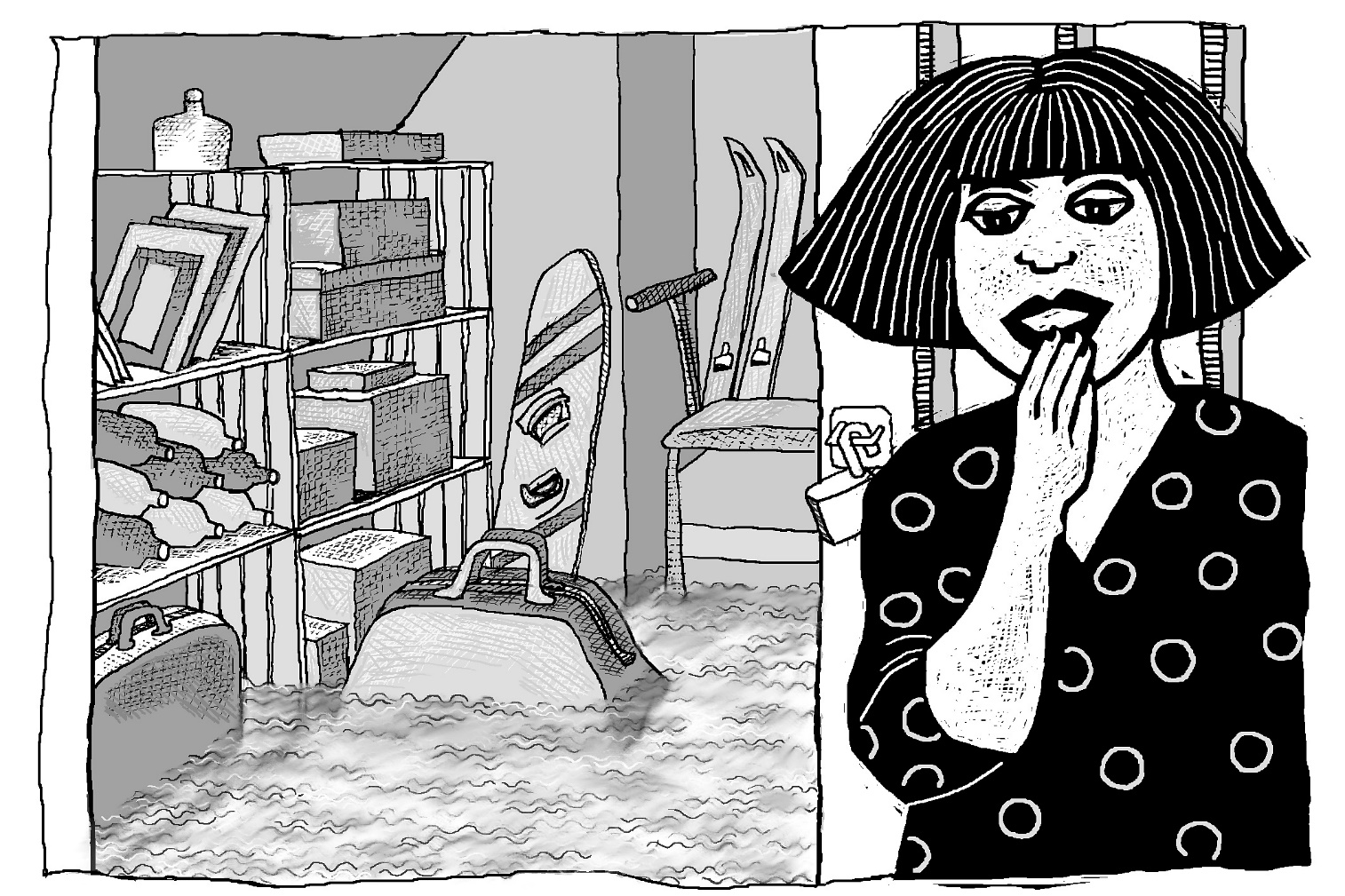 